                   WARNING MESSAGE                                       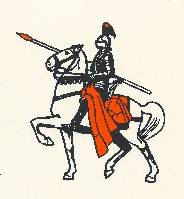 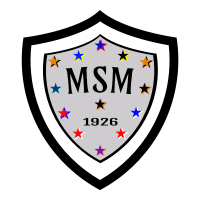 The Panhandle School District always promotes good sportsmanship by student-athletes, coaches, and spectators.  We request your cooperation by supporting the participants and officials in a positive manner.  Profanity, derogatory comments, or other intimidating actions directed at officials, student-athletes, coaches, school representatives, and/or others in attendance will not be tolerated and will be cause for removal from Panhandle School District grounds and contest areas.LET THE OFFICIALS OFFICIATELET THE COACHES COACHLET THE PLAYERS PLAY#PANHANDLE2PRIDE  -   Lincolnwood Athletics Website     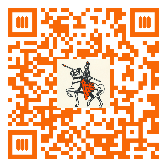 